项目编号                 。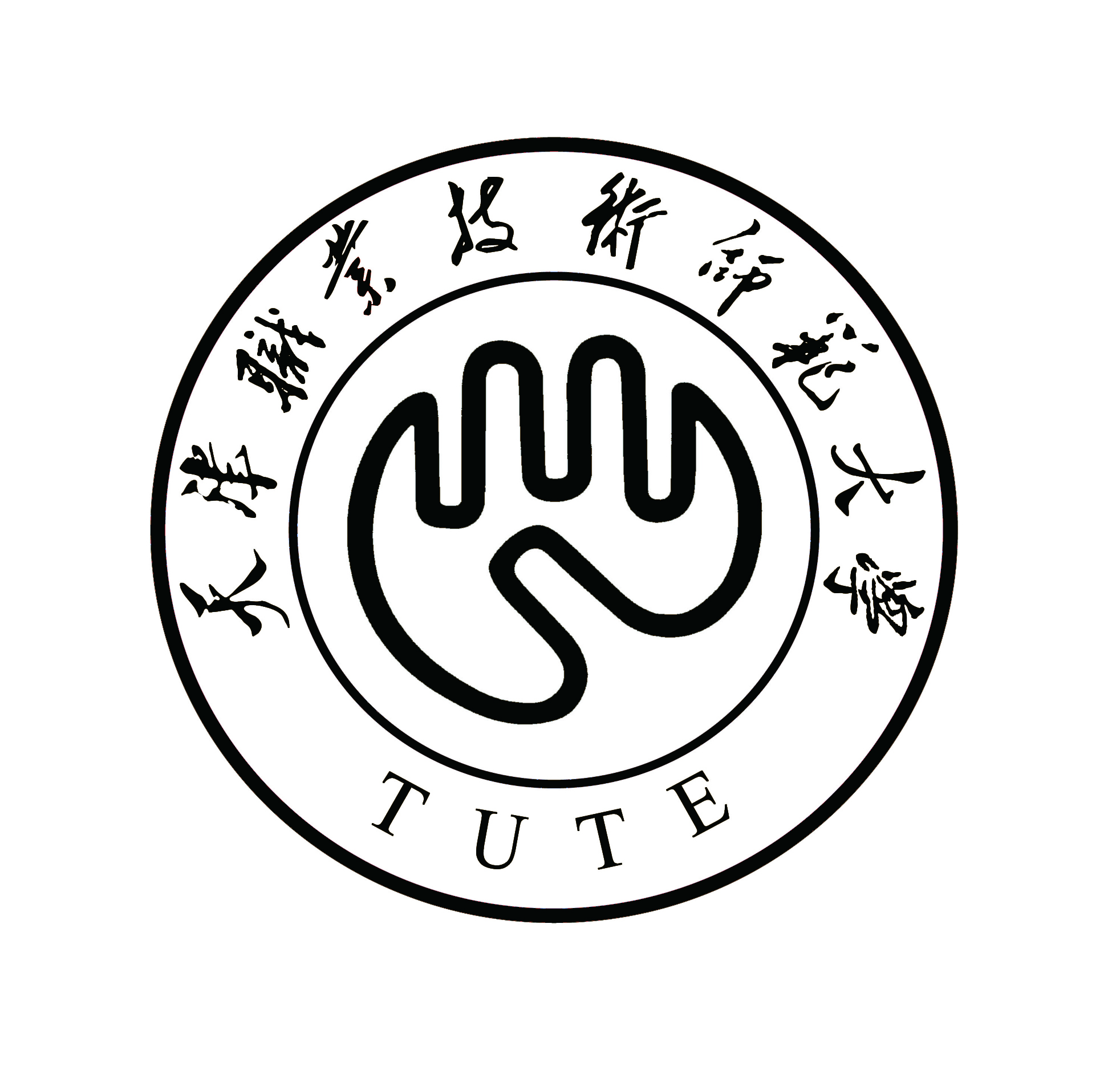 “大学生创新创业训练计划”项目经费报销授权书注：被授权人必须是未毕业的项目组成员。此表必须打印在一页。项目名称项目级别国家级（   ）  天津市级（   ）   校级（   ）国家级（   ）  天津市级（   ）   校级（   ）国家级（   ）  天津市级（   ）   校级（   ）国家级（   ）  天津市级（   ）   校级（   ）财务账号财务账号项目负责人班级手机指导教师部门手机被授权人学号手机授权声明： 因                         原因，现将本人负责的大创项目的经费报销事项，授权由被授权人办理并签字。项目负责人签名：                       年    月    日授权声明： 因                         原因，现将本人负责的大创项目的经费报销事项，授权由被授权人办理并签字。项目负责人签名：                       年    月    日授权声明： 因                         原因，现将本人负责的大创项目的经费报销事项，授权由被授权人办理并签字。项目负责人签名：                       年    月    日授权声明： 因                         原因，现将本人负责的大创项目的经费报销事项，授权由被授权人办理并签字。项目负责人签名：                       年    月    日授权声明： 因                         原因，现将本人负责的大创项目的经费报销事项，授权由被授权人办理并签字。项目负责人签名：                       年    月    日授权声明： 因                         原因，现将本人负责的大创项目的经费报销事项，授权由被授权人办理并签字。项目负责人签名：                       年    月    日授权声明： 因                         原因，现将本人负责的大创项目的经费报销事项，授权由被授权人办理并签字。项目负责人签名：                       年    月    日授权声明： 因                         原因，现将本人负责的大创项目的经费报销事项，授权由被授权人办理并签字。项目负责人签名：                       年    月    日指导教师意见：指导教师：	年   月   日指导教师意见：指导教师：	年   月   日指导教师意见：指导教师：	年   月   日指导教师意见：指导教师：	年   月   日学院意见：（公章）负责人：	年   月   日学院意见：（公章）负责人：	年   月   日学院意见：（公章）负责人：	年   月   日学院意见：（公章）负责人：	年   月   日教务处意见： （公章）负责老师：	年    月    日教务处意见： （公章）负责老师：	年    月    日教务处意见： （公章）负责老师：	年    月    日教务处意见： （公章）负责老师：	年    月    日教务处意见： （公章）负责老师：	年    月    日教务处意见： （公章）负责老师：	年    月    日教务处意见： （公章）负责老师：	年    月    日教务处意见： （公章）负责老师：	年    月    日